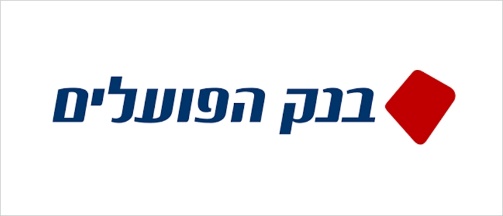 היי רוני, ברצוננו להודות לך ההרצאה המרתקת שביצעת עבור עובדי וגמלאי בנק הפועלים. המשוב שקיבלנו מהעובדים והגמלאים היה חיובי מאוד, שיתפת אותנו בסיפורך האישי המרגש  ובתובנות מהתהליך שעברת. שמחנו לארח אותך  . אנו מאחלים לך הצלחה בהמשך הדרך.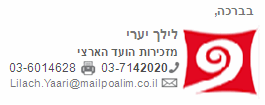 